Home Learning Activities 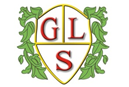 Topic: People and JobsClass: 7W    Week: 12   Week Beg: 15th JuneMathsCounting – Complete a colour by numbers picture (lots on Twinkl) Can you do one that involves addition?MathsCounting – How many children are in the class in our story?  What if 1/2/3/4 people were off?MathsMoney – How many pennies are in 2p/5p/10p etc.MathsMoney – Can you order some coins by their value?  What is the highest value that you know?OutdoorsWhich flowers can you see on your walks?  Which are your favourite?EnglishRead Charlie the Firefighter on Twinkl – how many different jobs are mentioned in the story?EnglishRead Charlie the Firefighter – do any of the characters have the same ‘dream job’ as you?EnglishRead Charlie the Firefighter – make a job advertisement for a firefighter.EnglishPractice your handwriting – Do your best writing for the job advertisement. (trace if you need to.)PhonicsHow many things can you find in your house/garden that begin with the ‘M’ sound?https://www.twinkl.co.uk/resource/t-or-275-charlie-the-firefighter-story-powerpointhttps://www.twinkl.co.uk/resource/t-or-275-charlie-the-firefighter-story-powerpointhttps://www.twinkl.co.uk/resource/t-or-275-charlie-the-firefighter-story-powerpointEnglishPractice your handwriting – Do your best writing for the job advertisement. (trace if you need to.)PhonicsHow many things can you find in your house/garden that begin with the ‘M’ sound?PEDo some cosmic yogaPSHCE/SCERTS/ASDANIt’s been windy, I bet the garden has lots of leaves on the ground, help to tidy up.PSHCE/SCERTS/ASDANFacetime/call a friend or family member with help.PSHCE/SCERTS/ASDANHelp to wash up the dishes at least once this week.SensoryMake a fire painting using paints and your fingers/spongesPEDo some cosmic yogaPSHCE/SCERTS/ASDANIt’s been windy, I bet the garden has lots of leaves on the ground, help to tidy up.PSHCE/SCERTS/ASDANFacetime/call a friend or family member with help.PSHCE/SCERTS/ASDANHelp to wash up the dishes at least once this week.SensoryMake a fire painting using paints and your fingers/spongesARTUse your phone/iPad to take pictures of you acting the part of your dream job.TopicFind out what a firefighter needs to learn to do their job.  What other skills do they need?DTMake a fruit smoothieSCIENCEWhat do our heart and lungs do?  Why do we need them?COMPUTINGCan you find a video with a song about our heart and lungs?  Can you sing the song too?